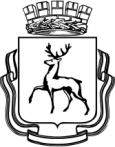 МИНИСТЕРСТВООБРАЗОВАНИЯ, НАУКИ И МОЛОДЕЖНОЙ ПОЛИТИКИНИЖЕГОРОДСКОЙ ОБЛАСТИГОСУДАРСТВЕННОЕ КАЗЕННОЕ ОБЩЕОБРАЗОВАТЕЛЬНОЕУЧРЕЖДЕНИЕ «ШКОЛА – ИНТЕРНАТ № 95»(ГКОУ «ШКОЛА-ИНТЕРНАТ №95»)Урок в музее «Об этом забывать нельзя».Нестерова Т.Н. – учитель математики (высшая квалификационная категория).Цель: создание условий для более глубокого ознакомления обучающихся с основными этапами и событиями Великой Отечественной войны, вклада горьковчан в Победу над фашизмом, благодаря интерактивным экспонатам краеведческого музея Нижегородской ярмарки.Коррекционно-образовательные: сформировать представление о роли тыла в ходе войны, о чрезвычайных условиях жизни, труда и быта в тылу;ознакомить обучающихся с вкладом жителей города Горького в Победу над Германией; социализация обучающихся посредством посещения культурных и научных объектов;продолжить формирование умения анализировать  и решать задачи изученных видов, содержащих реальные исторические факты Великой Отечественной войны.Коррекционно-развивающие: формирование у обучающихся интеллектуальной честности и объективности, способности к преодолению мыслительных стереотипов, вытекающих из обыденного опыта; развивать навыки работы с дополнительной информацией, историческими и документальными материалами;развивать познавательную мотивацию к изучению предмета «Математика» через применение нестандартных задач и практических заданий.Коррекционно-воспитательные:формирование у обучающихся патриотической позиции, чувств восхищения и гордости за народ, проявивший стойкость и мужество в схватке с врагом.В Национальной доктрине  «Образование» подчеркивается, что система образования призвана обеспечить, прежде всего,  историческую преемственность поколений, сохранение, распространение и развитие национальной культуры, воспитание бережного отношения к историческому опыту и  культурному  наследию   народов России. Уроки, экскурсии и  внеклассные мероприятия по изучению исторического наследия страны  как нельзя лучше служат этой цели.Посетив один из залов краеведческого музея Нижегородской ярмарки, обучающиеся 9-11 классов узнают много нового и интересного о наиболее ярких и героических страницах истории Великой Отечественной войны 1941-1945 годов. Великая Отечественная война - самая страшная и опустошительная в истории человечества. В то же время это одна из самых героических страниц истории нашей страны и нашего народа. В эти страшные для нашего народа годы было тяжело находящимся на линии фронта. Но и в глубоком тылу люди испытывали трудности и лишения.В сопровождении музейного сотрудника, обучающиеся получат возможность поработать с интерактивными столами, мультимедийной картой, информационными стендами, фиксировать на своих маршрутных листах названия, даты начала и окончания  битв и сражений.«Урок в музее» предусматривает выполнение самостоятельной работы обучающихся на тему «Горьковчане - фронту». Практическая работа включает в себя текстовые задачи, составленные на основе  документальных материалов и исторических фактов Великой Отечественной войны.Тестовая работа.Задание 1: За годы войны заводы нашей страны выпустили 16 324 военных самолетов. 26% всех самолетов построили на Горьковском авиационном заводе. Сколько самолетов отправили на фронт  горьковчане?Задание 2:Великая Победа ковалась не только на фронте, но и усилиями тружеников тыла. За годы войны колхозы Горьковской области дали стране и фронту 68 млн. пудов зерна, 50 млн. пудов картофеля.  Сколько килограммов зерна и картофеля отправили на фронт горьковчане? (1 пуд=16 кг).Задание 3:Какой путь пройдет боевая ракетная установка «Катюша», двигаясь равномерно за 7 мин, если 1,8 км она проходит за 2 мин?Подведение итогов:Эссе «Письмо с фронта».Заключение.Уроки в музеях играют важнейшую роль в социализации обучающихся, формировании культурного мировоззрения. Они не только возбуждают любопытство и привлекают внимание обучающиеся к предмету, но и заставляют задуматься, побуждают искать свои собственные ответы и самостоятельно формулировать выводы на основе собранной в музее информации, поскольку ответы на них не всегда можно найти в учебнике.МетапредметныеМетапредметныеМетапредметныеЛичностныерегулятивныепознавательныекоммуникативные- развитие способности принимать самостоятельные решения;- обогащение социального опыта обучающихся.- приобретение потребности служить людям и добру, жить  и работать во  благо своей Родины.  - планировать собственную деятельность в соответствие с поставленной задачей и условиями её реализации;- осознанно действовать на основе разных видов инструкций для решения практических и учебных задач. - проявлять инициативу исамостоятельность в обучении математике;- осознанно применять освоенные в математике способы действий для решения нестандартных задач;- развивать умение видеть математическую задачу в контексте проблемной ситуации в других дисциплинах, в окружающей жизни.- формировать умения самостоятельно организовывать ученическое сотрудничество с музейным сотрудником, учителем и сверстниками;- развивать умение с достаточной полнотой и точностью выражать свои мысли; - способствовать развитию умения слушать и понимать инструкцию к учебному заданию в разных видах  деятельности.- развитие способности принимать самостоятельные решения;- обогащение социального опыта обучающихся.- приобретение потребности служить людям и добру, жить  и работать во  благо своей Родины.  